GİRESUNTÜRKİYE YÜZME FEDERASYONU 7-8 YAŞ ULUSAL GELİŞİM PROJESİ ve 9+ YAŞ 10 KASIM ATATÜRK’Ü ANMA YARIŞLARIMüsabaka Tarihi: 11-12 KASIM 2023Müsabaka Yeri: Giresun Çotanak Spor Kompleksi Kapalı Yüzme Havuzu- 50m.Doğum Tarihleri: UGP YARIŞI               : 7-8 Yaş (2015-2016) Kadın / Erkek                              ANMA YARIŞLARI     : 9-10 Yaş (2013-2014) Kadın / Erkek                             ANMA YARIŞLARI     : 11-12 Yaş (2011 ‐ 2012) Kadın / Erkek   ANMA YARIŞLARI       : 13-14 Yaş (2009- 2010 ) Kadın / Erkek ANMA YARIŞLARI       : 15+ Yaş (2008- + ) Kadın / ErkekMüsabaka Son Liste Bildirim Tarihi: 10.11.2022 Cuma Saat: 17:00’a kadarTÜRKİYE YÜZME FEDERASYONU PORTALI ÜZERİNDEN YAPILACAKTIR.MÜSABAKA GENEL TALİMATLARIYarış içeriği: 7-8  UGP Yarışları 9+ Yaş 10 Kasım Atatürk’ü Anma Yarışları olarak belirlenmiştir.7-8 yaş sporcular seans ve güne bakılmaksızın bireysel en fazla 4 yarışa katılabilirler. (bayrak yarışları hariç). Diğer yaş gruplarında yarış sınırlaması yoktur.Akredite olmuş kulüpler, müsabaka listelerini TYF PORTALI’ nı kullanarak belirlenen saat ve tarihe kadar girişlerini yapmaları gerekmektedir. Akredite olmamış kulüplerin sporcuları yarışmalara tasnif dışı dahi olsa  katılamayacaktır. (Akreditasyon işlemleri için Yüzme Federasyonu ile irtibata geçiniz.)Türkiye Yüzme Federasyonu Müsabaka Genel Talimatları geçerlidir.Yarışmalara belirtilen yaş grubu sporcuları, 2023-2024 vizeli lisansları ile iştirak edeceklerdir.6. İtiraz olması durumunda itirazlar yazılı olarak yapılacak olup 3000 TL itiraz bedeli ödenecektir.7. Seans başlangıcından 1 saat 30 dakika önce havuz ısınma için kullanıma açılacak, yarış başlangıcından 15 dakika       önce havuzdan çıkılacaktır.8. Müsabaka başlangıç saatleri programda belirtilmiş olup, tertip komitesi ve başhakem katılımın yoğunluğu ve azlığına bağlı olarak saatleri değiştirme hakkına sahiptir.9. Seriler yaş gruplarına bakılmaksızın dereceye göre yavaş dereceden hızlı dereceye doğru yaş grubuna göre yapılacaktır. 10. Yarışmalarda ödüllendirme yapılmayacaktır.11. 1-8 kulvarlarından 1. kulvar tempo, 8. kulvar çıkış-dönüş kulvarı olarak kullanılacaktır.12. Ayak yarışları liste bildirimleri ayak yarışı başvuru kartını doldurarak il temsilcilerinin belirleyeceği e-mail adresine göndererek tamamlanacaktır. ( E-mail adresi  aemreakkaya@hotmail.com )13. Serbest ve sırtüstü ayak yarışına katılan 7-8 yaş sporcular diğer 50m serbest ve sırtüstü yarışına katılamazlar.13. Müsabaka katılım listelerinin girişleri 10 KASIM 2023 Cuma saat 17:00’a kadar TÜRKİYE YÜZME FEDERASYONU PORTALI ÜZERİNDEN yapılması gerekmektedir. Belirtilen tarih ve saatte sistem otomatik olarak kapandığından listeler kabul edilmeyecektir. Kontrol listeleri yayınlandıktan sonra belirtilen güne kadar düzeltmeler yapılacak, start listelerinden sonra herhangi bir düzeltme, sporcu ekleme, yarış girişi, derece değişikliği, vs.…. yapılmayacaktır.MÜSABAKA PROGRAMI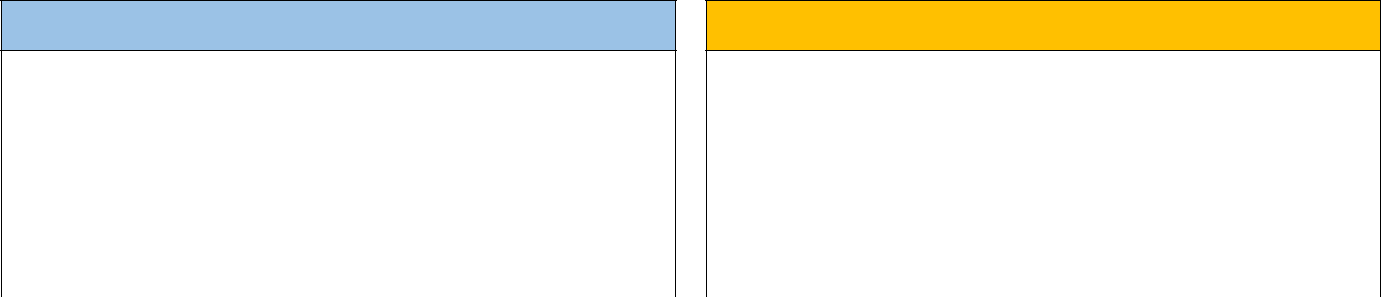 11.KASIM.2023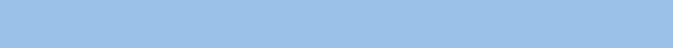 1. Gün Sabah Seansı / 10:00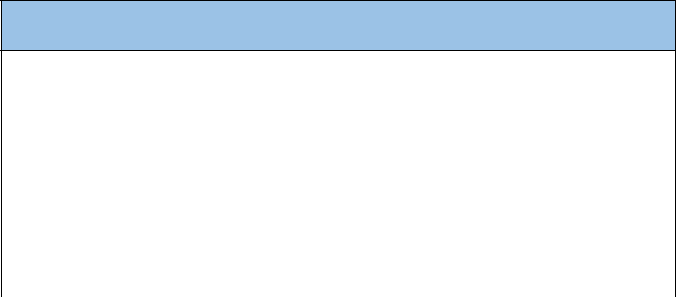 11.KASIM.20231. Gün Akşam Seansı / 16:0012.KASIM.2023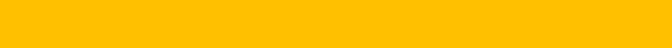 2. Gün Sabah Seansı / 10:00Katılan tüm kulüp ve sporculara başarılar dileriz.         Giresun Yüzme İl Temsilciliği100 M SERBEST 8 + YAŞ B-E200 M SIRTÜSTÜ9+ YAŞB-E50 M KELEBEK9+ YAŞB-E400 M SERBEST11+ YAŞB-E50 M SIRTÜSTÜ AYAK7-8 YAŞB-E4x50 M KARIŞIK BAYRAK9+ YAŞB-E200 M KURBAĞALAMA11+ YAŞ B-E50 M SIRTÜSTÜ7+ YAŞB-E200 M SERBEST 9+ YAŞB-E50 M SERBEST AYAK7-8 YAŞB-E4X50 M SERBEST BAYRAK7+ YAŞMİX200 KARIŞIK200 KARIŞIK9+ YAŞB-E50 M KURBAĞALAMA50 M KURBAĞALAMA7+ YAŞB-E100 M KELEBEK100 M KELEBEK9+ YAŞB-E100 M SIRTÜSTÜ100 M SIRTÜSTÜ8+ YAŞB-E4x50 M SERBEST BAYRAK4x50 M SERBEST BAYRAK7+ YAŞB-E                             12.KASIM.2023                             12.KASIM.2023      2. Gün Akşam Seansı / 16:00      2. Gün Akşam Seansı / 16:00      2. Gün Akşam Seansı / 16:00400 M KARIŞIK11+ YAŞ11+ YAŞ B-E100 M KURBAĞALAMA9+ YAŞ9+ YAŞB-E50 M SERBEST7+ YAŞ7+ YAŞB-E200 M KELEBEK11+ YAŞ11+ YAŞB-E4X50 M KARIŞIK BAYRAK9+ YAŞ9+ YAŞMİX